Publicado en Madrid el 24/04/2024 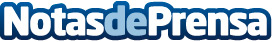 Allianz Partners consigue resultados récord en 2023 con crecimiento en todas las líneas de negocio Ingresos en 2023: 9.300 millones de euros (+13% vs 2022). Beneficio antes de impuestos: 301 millones de euros (+5,8% vs 2022). Total ratio combinado para el negocio de Seguros y Servicios del 97,3%. Solo para el negocio de Seguros es 96,2%. 72 millones de casos de asistencia gestionados a nivel mundial en 2023, que equivalen a 200.000 casos al díaDatos de contacto:Prensa Allianz PartnersAllianz Partners España618082983Nota de prensa publicada en: https://www.notasdeprensa.es/allianz-partners-consigue-resultados-record-en Categorias: Nacional Finanzas Inteligencia Artificial y Robótica Software Seguros Sostenibilidad Innovación Tecnológica Actualidad Empresarial http://www.notasdeprensa.es